嘉義縣圖書館「110年度藝文研習活動」招生簡章目的：藉由辦理分齡分眾及多元化的推廣活動，引導民眾踏入圖書館使用圖書館資     源，進而帶動全民閱讀風氣及提升借閱率，落實終身學習及推廣閱讀的理念。主辦單位：嘉義縣政府     承辦單位：嘉義縣圖書館報名時間：即日起接受報名，額滿為止。報名方式：持本縣公共圖書館借閱證現場報名（並繳交教材費），或提供借閱證號電話報名。報名地點：嘉義縣圖書館2樓辦公室。費用：研習費：免費。為避免資源浪費，取消報名及缺課達1/3以上者，下一年度之所有          活動及課程將列入備取，請審慎報名。教材費：依開課班別收取。參加資格：須持有本縣公共圖書館借閱證者。符合招生條件。研習班別及課程內容：注意事項：1.課程人數未達15人不開班。          2.繳交費用者，概不退費，請謹慎報名。          3.如遇不可抗力或因應政府政策，經本府宣布停班、課等因素，致該日課程取
            消之狀況，將延期辦理並彈性調整課程期程。       4.招生資訊查詢請洽：嘉義縣圖書館 (05)3799978＃35(陳小姐)            嘉義縣圖書館粉絲專頁：https://www.facebook.com/cycab.gov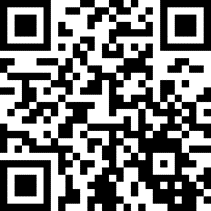 編號班別日期/時間次數地點課程簡介教材費指導老師備註/對象1寫作7/11~11/28(日)上午9:00~11:00(8/1、8/8、8/29、9/12、9/19、9/26、10/1各暫停1次)14堂3樓多功能教室透由聽故事、讀故事、說故事，將適合題材的故事融入寫作，讓孩子們更熱衷閱讀，同時寫出優異的作品，在寫作中獲得成就感。免費江連君適合國小四、五年級(9月升上為五、六年級者)限額25人2快樂學書法(一)：歐陽詢楷書入門7/7~8/25(三)下午2:00~4:008堂3樓多功能教室1.執筆、坐姿、運筆  的正確2.基本筆劃的正確及   熟練養成3.兒童書法競賽、提   升寫字能力免費(自備筆、墨、紙、硯)李錫明有興趣民眾限額30人3快樂學書法(二)：歐陽詢楷書進階9/1~10/27(三)下午2:00~4:009堂3樓多功能教室1.練寫唐詩、寫成作 品、互相欣賞(賞析)2.結合學校課程，融   入生活情境，書寫  春、福、大家恭  喜…等吉祥字句。免費(自備筆、墨、紙、硯)李錫明有興趣民眾限額30人編號班別日期/時間次數地點課程簡介材料費指導老師備註/對象4體驗班：擴香石～創藝玩手作6/3～6/24 (四)下午2:00~4:004堂3樓多功能教室手藝美學的開始~樸實簡約、優雅自得，為平凡的日常,增加趣味溫馨，在擴香系列（片、框、胚）的香氛園地中創造出別出風彩的作品。4堂總計$400施香羽有興趣民眾限額15組5親子班(1)藝起玩～童趣創意生活7/3～7/31 (六)下午2:00~4:005堂3樓多功能教室創意生活的啟航~以簡易方式融入大地素材（蛋殼、木片、乾燥花、瓶子⋯等）小小創意天馬行空，親子同樂平凡的日常增加趣味與溫馨。5堂總計$500 施香羽有興趣民眾限額15組(適合親子)6親子班(2) 藝起玩～美學藝生活8/7～8/28(六)下午2:00~4:004堂3樓多功能教室創藝美學的啟航~以簡易材料加入小小創意元素（瓶、盆、繩⋯等），創造出親子同樂平凡的日常用品增加生活趣味與溫馨。4堂總計$400 施香羽有興趣民眾限額15組(適合親子)7靜心禪繞7/9~8/27(五)上午9:00~11:008堂3樓多功能教室一次一筆讓心隨著線條自在的慢遊專注於每個剎那的當下，享受內在平靜的舒壓心靈…。利用簡單的禪繞五元素，一筆一劃勾勒，結合呼吸的頻率，使生活壓力得到釋放，並且能獲得人人稱讚的手繪作品。8堂總計$250陳慧薐適合國小六年級以上限額30人8和諧粉彩藝術9/10~10/29(五)上午9:00~11:008堂3樓多功能教室利用簡單的技法，透過手指在紙張上，發現屬於自己的藝術世界。粉彩顏色的美，透過手指的塗抹，喚醒自我的內在。簡單的畫畫方式，輕鬆的療癒自己，獲得自信與滿足。8堂總計$220陳慧薐有興趣民眾限額30人編號班別日期/時間次數地點課程簡介材料費指導老師備註/對象9手機拍照玩影像7/8~7/29(四)上午9:00~11:004堂3樓多功能教室網路上的人氣網美網帥常用app之教學與運用免費高健榮有興趣民眾限額30人10幸褔泡泡扭氣球8/5~8/26(四)上午9:00~11:004堂3樓多功能教室氣球創意學習，除了氣球可運用在節慶中，師生可以共同應用於活動。學生有更多元的學習誘因，可快樂學習並能從中學習生活技能，提升相關的學習成效4堂總計$200高健榮有興趣民眾限額30人11美字基本功-硬筆系列7/9~8/27(五)下午2:00~4:008堂3樓多功能教室化繁為簡、一點就通的實用硬筆課。 獨門的教學法，讓你在原本的習慣上增加全新的方法，就能扭轉醜字，寫 出有質感的硬筆之美。8堂總計$200自備習慣用筆(中性筆、鉛筆、鋼筆等硬筆)、筆記本侯信永對「寫一手美字」感興趣的學童和成人。限額20人